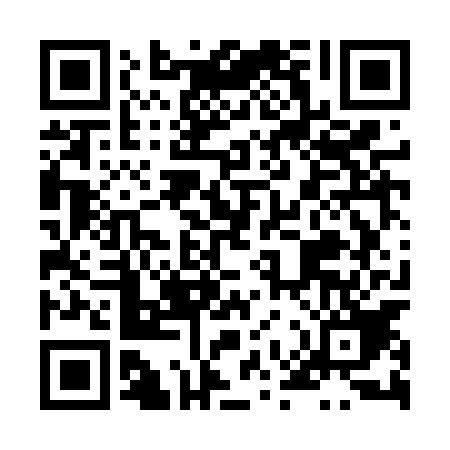 Ramadan times for Powojewo, PolandMon 11 Mar 2024 - Wed 10 Apr 2024High Latitude Method: Angle Based RulePrayer Calculation Method: Muslim World LeagueAsar Calculation Method: HanafiPrayer times provided by https://www.salahtimes.comDateDayFajrSuhurSunriseDhuhrAsrIftarMaghribIsha11Mon4:184:186:1612:023:515:505:507:4112Tue4:154:156:1312:023:535:515:517:4313Wed4:134:136:1112:023:545:535:537:4514Thu4:104:106:0912:013:565:555:557:4715Fri4:074:076:0612:013:575:575:577:4916Sat4:054:056:0412:013:595:595:597:5117Sun4:024:026:0112:014:016:016:017:5318Mon3:593:595:5912:004:026:036:037:5519Tue3:563:565:5612:004:046:056:057:5720Wed3:543:545:5412:004:056:066:068:0021Thu3:513:515:5111:594:076:086:088:0222Fri3:483:485:4911:594:086:106:108:0423Sat3:453:455:4711:594:096:126:128:0624Sun3:423:425:4411:584:116:146:148:0925Mon3:393:395:4211:584:126:166:168:1126Tue3:363:365:3911:584:146:186:188:1327Wed3:333:335:3711:584:156:196:198:1628Thu3:303:305:3411:574:176:216:218:1829Fri3:273:275:3211:574:186:236:238:2030Sat3:243:245:2911:574:196:256:258:2331Sun4:214:216:2712:565:217:277:279:251Mon4:184:186:2512:565:227:297:299:282Tue4:154:156:2212:565:237:317:319:303Wed4:114:116:2012:555:257:327:329:334Thu4:084:086:1712:555:267:347:349:355Fri4:054:056:1512:555:277:367:369:386Sat4:024:026:1212:555:297:387:389:407Sun3:583:586:1012:545:307:407:409:438Mon3:553:556:0812:545:317:427:429:469Tue3:523:526:0512:545:337:437:439:4810Wed3:483:486:0312:545:347:457:459:51